SMLOUVA O ÚČASTI NA ŘEŠENÍ PROJEKTU(dle § 1746 odst. 2 zákona č. 89/2012 Sb., občanský zákoník, v platném znění a zákona č. 130/2002 Sb., zákon o podpoře výzkumu experimentálního vývoje a inovací, ve znění pozdějších předpisů)Smluvní strany:Podnik: Entry Engineering s.r.o.Se sídlem v: 1. máje 863/9, 460 07 LiberecIČ: 28750098DIČ: CZ28750098	Zastoupena: Ing. Pavlem Paickrem, jednatelemOsoba zodpovědná za smluvní vztah: xxxxxxxxBankovní spojení: xxxxxxxxÚčet číslo: xxxxxxxxInterní číslo smlouvy: (dále jen jako „hlavní uchazeč“)aVýzkumná organizace: Technická univerzita v LiberciSe sídlem v: Studentská 2, Liberec 1, 460 01IČ: 46747885DIČ: CZ46747885	Zastoupena: doc. RNDr. Miroslavem Brzezinou, CSc. - rektoremOsoba zodpovědná za smluvní vztah: xxxxxxxxBankovní spojení: xxxxxxxxÚčet číslo: xxxxxxxxInterní číslo smlouvy: 21/7640/002 (dále jen jako „další účastník“)a Podnik: Oakrey s.r.o.Se sídlem v: Štursova 600/71, 616 00  BrnoIČ: 04901487DIČ: CZ04901487	Zastoupena: Ing. Jiřím Chytilem, jednatelemOsoba zodpovědná za smluvní vztah: xxxxxxxx Bankovní spojení: xxxxxxxxÚčet číslo: xxxxxxxxInterní číslo smlouvy: (dále jen jako „další účastník“) I.Předmět smlouvyPředmětem smlouvy je spolupráce smluvních stran za účelem zajištění realizace projektu „BUSkit – systém pro sběr, analýzu, filtrování a simulaci dat systémů připojených prostřednictvím automobilových palubních sběrnic“ (dále jen „projekt“) registrační číslo CK02000158 s předmětem řešení průmyslového výzkumu a experimentálního vývoje. Na projekt budou použity účelové finanční prostředky poskytnuté formou podpory v rámci veřejné soutěže v programu DOPRAVA 2020+ (dále jen „podpora“) na základě Rozhodnutí/ Smlouvy o poskytnutí dotace na řešení projektu (dále jen „rozhodnutí“). Poskytovatelem dotace je Technologická agentura České republiky (dále jen „poskytovatel“)Cíle projektu jsou:Cíl1: Rozšíření a zefektivnění procesu automatického testování MOD služeb a palubních systémů a usnadnění testování časově kritických simulací.Cíl 2: Zkvalitnění služeb v oblasti testování funkcí jako je nouzové volání, OCU obecně a testování CAR2X komunikace.Cíl 3: Vyvinout vlastní nezávislou platformu (vysoce modulární produkt) s širokým záběrem uplatnění od low-cost modulu po vysoce sofistikované zařízení s širokým spektrem funkcí, jejíž finální verze cílí na testování kybernetické bezpečnosti vozů.Rozdělení činností pro realizaci projektu je dáno projektovou žádostí.Předmětem této smlouvy je úprava účinné spolupráce mezi hlavním uchazečem a dalšími účastníky, stanovení práv a povinností hlavního uchazeče a dalších účastníků, zejména podíl dalších účastníků, a podmínky použití podpory dalších účastníků při realizaci projektu. Projekt bude realizován podle schváleného návrhu projektu.Předpokládanými výsledky projektu jsou:CK02000158 – V1 – Modulární zařízení založené na platformě BUSkit (složené z modulu řídícího PC, CAN modulu, Car Ethernet modulu a sady ovládacích panelů). (12/2022)CK02000158 – V2 – Modul CAN (12/2021)CK02000158 – V3 – Modul palubního PC (12/2021)CK02000158 – V4 – Modul Car Ethernet (12/2021)CK02000158 – V5 – Modul MultiBus (12/2022)CK02000158 – V6 – Modul UserControl (12/2022)Rozdělení a využití výsledků projektu bude mezi uživatelem a smluvní stranou, popř. smluvními stranami navzájem upraveno ve Smlouvě o využití výsledků, jejíž návrh bude schválen nejméně třicet (30) dní před ukončením platnosti této smlouvy. Smlouva o využití výsledků bude respektovat ustanovení o právech k duševnímu vlastnictví podle čl. VIII této smlouvy.II.Řízení a realizace spolupráceHlavní uchazeč je koordinátorem projektu, který bude zodpovědný za odborné vedení celého projektu, za řízení projektu tak, aby plnění jednotlivých úkolů probíhalo v souladu se schváleným návrhem projektu.Hlavní uchazeč projektu bude zodpovědný za zpracování monitorovacích zpráv o projektu a za čerpání finančních prostředků celého projektu. Jeho úkolem bude také kontrola jednotlivých etap projektu a jejich výstupů a dodržování podmínek daných touto smlouvou, včetně dodržování podmínek smlouvy dalšími účastníky.Další účastníci se zavazují bezodkladně poskytnout příjemci součinnost pro plnění cílů spolupráce, zejména písemně poskytnout na výzvu příjemce jakékoliv doplňující informace související s realizací spolupráce.III.Náklady a výdaje na řešení projektuProjekt bude financován dle žádosti projektu z účelové podpory a neveřejných zdrojů. Změny oproti předložené žádosti projektu navrhuje hlavní uchazeč/další účastník a schvaluje poskytovatel. Změny lze provádět pouze v souladu s podmínkami poskytovatele.Výše, časové rozložení a použití poskytnuté podpory se řídí rozpočtem daným rozhodnutím. Pokud nedojde ke změnám rozhodnutí oproti společně vypracované a podané žádosti projektu, bude rozdělení podpory odpovídat Příloze 1 této smlouvy. Příloha č. 1 této smlouvy dále obsahuje také podíly na způsobilých výdajích / nákladech mezi jednotlivými subjekty a dále poměr jejich způsobilých výdajů / nákladů na VaV.Dodavatelé zboží, služeb, stavebních prací, jejichž plnění je potřebné k řešení projektu musí být smluvními stranami vybráni postupem podle zák. č. 134/2016 Sb., o zadávání veřejných zakázek, ve znění pozdějších předpisů a dále v souladu s podmínkami poskytovatele, pokud v daném případě lze smluvní strany označit za zadavatele veřejné zakázky v souladu s tímto zákonem, jinak při zachování principu transparentního a nediskriminačního výběru dodavatelů.Nezpůsobilými náklady / výdaji jsou:náklady nebo výdaje spojené s pořízením dlouhodobého hmotného a nehmotného majetku, a to ani vlastní činností,daň z přidané hodnoty (u příjemců, kteří jsou plátci této daně, a kteří uplatňují její odpočet nebo odpočet její poměrné části),jiné daně (silniční daň – nejde-li o poměrnou část při používání vozidla při řešení projektu; daň z nemovitosti, daň darovací, dědická apod.),celní a správní poplatky,náklady na marketing související s prodejem a distribucí výrobků,náklady na pohoštění, dary a reprezentaci,náklady na vydání periodických publikací, učebnic a script,náklady / výdaje na pořízení budov a pozemků,opravy nebo údržba místností, stavby, rekonstrukce budov nebo místností, nábytek či zařízení, která nejsou pevnou součástí místností, a další náklady, které bezprostředně nesouvisejí s předmětem řešení projektu,náklady na finanční pronájem a pronájem s následnou koupí (např. Leasing),výdaje na záruky, úroky, bankovní poplatky, kursové ztráty,úroky z dluhů, manka a škody,výdaje související s likvidací příjemce nedobytné pohledávky,náklady na klinické hodnocení,náklady / výdaje spojené se zpracováním žádosti o podporu.3.5. 	Metoda pro uplatňování (účtování) doplňkových režijních nákladů, kterou si příjemce / další účastníci zvolili v projektové přihlášce a potvrdil v čestném prohlášení při podávání projektové žádosti, je pro něj závazná po celou dobu realizace projektu a nelze ji měnit.IV.Poskytování účelové podpory Podpora bude hlavnímu uchazeči poskytnuta formou dotace, a to v termínech podle zákona č. 130/2002 Sb. o podpoře výzkumu, experimentálního vývoje a inovací z veřejných prostředků, a to převodem na samostatný bankovní účet, který je hlavní uchazeč / další účastníci projektu povinen vést zvlášť pro každý jednotlivý projekt. Hlavní uchazeč se zavazuje poskytovat dalším účastníkům podporu způsobem a ve výši uvedené v Příloze č. 1 této smlouvy bezodkladně, nejpozději do 30 dnů po jejím obdržení od poskytovatele.Hlavní uchazeč se zavazuje stanovenou část poskytnuté podpory, jejíž výše pro danou etapu je uvedena v Příloze č. 1 této smlouvy, převést na bankovní účet dalším účastníkům v souladu s touto smlouvou. Převedení stanovené části účelové podpory se považuje pouze za převod finančních prostředků a nepovažuje se za úplatu za uskutečněné zdanitelné plnění.V.Závazky hlavního uchazeče a dalšího účastníkaHlavní uchazeč a další účastníci jsou povinni dodržovat podmínky stanovené projektem a poskytovatelem.Další účastníci jsou povinni poskytovat hlavnímu uchazeči součinnost při vyúčtování uznaných nákladů včetně ověření nezávislým auditorem za předchozí rok, dále poskytovat podklady pro roční zprávu o průběhu řešení projektu a předávat aktualizované údaje o projektu pro jejich předání do Informačního systému výzkumu, vývoje a inovací. VI.Odstoupení od smlouvy a sankce za nesplnění smluvních závazkůDalší účastníci jsou oprávněni odstoupit od této smlouvy v případě, kdy příjemce neplní povinnosti dané mu touto smlouvou, rozhodnutím nebo zadávací dokumentací. Další účastník je dále oprávněn odstoupit z důvodů, že nemůže splnit své závazky dle této smlouvy. V pochybnostech se má za to, že odstoupení bylo doručeno desátým dnem po prokazatelném odeslání.Podmínky odstoupení od smlouvy a sankce za nesplnění závazků jsou dány Rozhodnutím nebo Zadávací dokumentací. VII.Práva ke hmotnému majetkuVlastníkem hmotného majetku nutného k řešení projektu a pořízeného z podpory je hlavní uchazeč nebo další účastník, který si uvedený majetek pořídil nebo jej vytvořil. Došlo-li k vytvoření nebo pořízení majetku společným působením hlavního uchazeče a dalšího účastníka nebo několika dalších účastníků, je takový majetek v jejich podílovém spoluvlastnictví, a to podle míry, v jakém se na jeho vytvoření nebo pořízení podíleli. V pochybnostech jsou podíly rovné. Hlavní uchazeč i další účastník je povinen nakládat s veškerým majetkem s péčí řádného hospodáře, zejména jej zabezpečit proti poškození, ztrátě nebo odcizení a dále jej využívat zejména pro aktivity spojené s projektem.Po dobu účinnosti této smlouvy není další účastník oprávněn bez souhlasu hlavního uchazeče s hmotným majetkem disponovat ve prospěch třetí osoby, zejména pak nejsou oprávněni tento hmotný majetek zcizit, převést, zatížit, pronajmout, půjčit či vypůjčit.VIII.Práva duševního vlastnictvíSmluvní strany se zavazují dodržovat mlčenlivost o skutečnostech, které se týkají spolupráce dané touto smlouvou, bez ohledu na formu a způsob jejich sdělení či zachycení, a to až do doby jejich zveřejnění. Tato povinnost neplatí vůči subjektům, které jsou na základě právních předpisů k informacím o takových skutečnostech oprávněny. Povinnost mlčenlivosti smluvní strany přenesou i na své zaměstnance. Zaměstnancem smluvní strany se pro účely této smlouvy rozumí zaměstnanci smluvní strany, případně jiné osoby, které vykonávají činnost pro smluvní stranu na základě jakéhokoliv prokazatelného právního vztahu při plnění závazků ze smlouvy o účasti na řešení projektu. Smluvní strany se dále zavazují, že duševní vlastnictví nepoužijí v rozporu s jeho účelem, s účelem vzájemné spolupráce určeným touto smlouvou o účasti na řešení projektu, ve prospěch třetích osob jinak než podle této smlouvy, ani pro vlastní potřebu, která nemá vztah k předmětu spolupráce, nebude-li dohodnuto jinak. Informace utajované podle zákona č. 412/2005 Sb., o ochraně utajovaných informací a o bezpečnostní způsobilosti, ve znění pozdějších předpisů, chrání smluvní strany způsobem stanoveným zákonem. Duševní vlastnictví vložené jednou smluvní stranou do spolupráce zůstává i nadále ve vlastnictví této smluvní strany, kdy druhá smluvní strana může duševní vlastnictví užít pouze pro účely řešení projektu. Právem duševního vlastnictví se rozumí zejména:autorské právo, práva související s právem autorským, právo pořizovatele databáze a know-how,průmyslová práva, ochrana výsledků technické tvůrčí činnosti (vynálezy a užitné vzory), předmětů průmyslového výtvarnictví (průmyslové vzory), práva na označení (ochranné známky) a konstrukční schémata polovodičových výrobků (topografie polovodičových výrobků).Smluvní strany se dohodly na tom, že právo duševního vlastnictví vzniklé v rámci spolupráce upravené touto smlouvou (dále jen „nové duševní vlastnictví“) je ve vlastnictví té smluvní strany, která ho vytvořila svými zaměstnanci a pomocí vlastních materiálních a finančních vkladů, bez přispění další strany (dále jen „vlastník“). Podpora se považuje za vlastní finanční vklad. Vznikne-li nové duševní vlastnictví za přispění více smluvních stran (dále jen „nové duševní spoluvlastnictví“), je takové duševní vlastnictví ve spoluvlastnictví více smluvních stran (dále jen „spoluvlastníci“). Poměr podílů bude vždy určen písemnou dohodou a odvíjí se od výše podílu na činnostech v projektu. U autorských děl se tento odstavec použije obdobně na výkon majetkových práv k autorskému dílu.Smluvní strany jsou povinny chránit duševní vlastnictví způsobem, který je pro ochranu každého druhu duševního vlastnictví nejvýhodnější. Vlastník nebo spoluvlastník nese náklady spojené s vedením příslušných řízení za účelem dosažení nejvýhodnější ochrany.Smluvní strany se výslovně dohodly, že chráněné nové duševní vlastnictví nebo spoluvlastnictví může být dalšími účastníky využito pro výzkumné a vzdělávací účely bezúplatně způsobem, který neohrozí jeho ochranu. Smluvní strany jsou oprávněny využít chráněné nové duševní vlastnictví nebo spoluvlastnictví ke komerčním účelům způsobem a za podmínek dohodnutých ve smlouvě o využití výsledku. Mohou-li si u některé smluvní strany činit nároky na nové duševní vlastnictví nebo spoluvlastnictví třetí osoby, jsou smluvní strany povinny provést taková opatření nebo uzavřít takové smlouvy, aby výkon těchto práv nebo práva samotná byla na smluvní strany převedena. Do účinnosti takového opatření nebo smlouvy smluvní strany zajistí, aby taková práva byla u třetích osob vykonávána v souladu s povinnostmi vyplývajícími ze smlouvy.Převede-li smluvní strana vlastnictví k novému duševnímu vlastnictví nebo spoluvlastnictví na třetí osobu, je povinna zajistit prostřednictvím odpovídajících opatření nebo smluv, aby povinnosti vyplývající z této smlouvy přešly na nového vlastníka práv tak, aby byly zajištěny zájmy poskytovatele vyplývající z této smlouvy.Výsledky, které nemají za následek vznik práv k duševnímu vlastnictví, mohou být obecně šířeny.IX.Řešení sporůVeškeré spory mezi smluvními stranami vyplývající nebo související s ustanoveními této smlouvy budou řešeny vždy nejprve smírně vzájemnou dohodou. Nebude-li smírného řešení dosaženo v přiměřené době, bude mít kterákoliv ze smluvních stran právo předložit spornou záležitost k rozhodnutí místně příslušnému soudu. X.Závěrečná ustanoveníDalší účastníci prohlašují, že se s žádostí o projekt, schváleným návrhem projektu, podmínkami projektu a rozhodnutím seznámili. Ustanovení této smlouvy budou vždy vykládána v souladu se zněním, účelem a cíli schváleného návrhu projektu a rozhodnutím.Smluvní strany uzavírají tuto smlouvu ve smyslu ust. § 1746 odst. 2 zákona č. 89/2012 Sb., občanský zákoník v platném znění, a prohlašují, že veškerá práva a povinnosti daná touto smlouvou o účasti na řešení projektu, jakož i práva a povinnosti z této smlouvy vyplývající budou řešit podle ustanovení občanského zákoníku a ustanovení zákona o podpoře vědy a výzkumu.Tato smlouva nabývá platnosti a účinnosti dnem podpisu oprávněných osob všech smluvních stran. Tato smlouva se uzavírá na dobu určitou, a to na dobu do stoosmdesátého (180.) dne ode dne ukončení řešení projektu. Smlouva může zaniknout i úplným splněním všech závazků smluvních stran. Omezení doby účinnosti se netýká ustanovení upravujících kontrolu a řešení sporů, vrácení podpory, sankcí, poskytování informací, dodržování mlčenlivosti a ochrany duševního vlastnictví. Tato smlouva může dále zaniknout odstoupením od smlouvy dle ustanovení této smlouvy.Další účastníci souhlasí s tím, že údaje o projektu, příjemci, dalších účastnících a řešitelích budou uloženy v Informačním systému výzkumu a vývoje. Údaje o Projektu podléhají kódu důvěrnosti údajů S, nepodléhají tedy ochraně podle zvláštních právních předpisů.Pokud smlouva naplní podmínky pro uveřejnění v Registru smluv, bude uveřejněna hlavním uchazečem dle zákona č. 340/2015 Sb. (o registru smluv) v Registru smluv vedeném Ministerstvem vnitra ČR.Další účastníci nesou v plném rozsahu odpovědnost za porušení závazků dle této smlouvy. Veškeré změny nebo doplňky této smlouvy mohou být uzavřeny pouze formou písemného číslovaného dodatku k této smlouvě podepsaného zástupci všech smluvních stran.Tato smlouva je vyhotovena ve 4 stejnopisech rovné právní síly, z nichž každá ze smluvních stran obdrží po 1 originále a poskytovatel po 1 originále.Příloha č. 1 Smlouvy o účasti na řešení projektu – Rozdělení podpory; podíly na způsobilých výdajích / nákladech mezi jednotlivými subjekty a poměr jejich způsobilých výdajů / nákladů na VaVPříloha č. 2 Smlouvy o účasti na řešení projektu – Věcná náplň partnerů na rok 2021Příloha č. 1 Smlouvy o účasti na řešení projektu – Rozdělení podpory; podíly na způsobilých výdajích / nákladech mezi jednotlivými subjekty a poměr jejich způsobilých výdajů / nákladů na VaVTabulka 1. - Rozpočet za hlavního příjemce – Entry Engineering s.r.o.Tabulka 2. - Rozpočet za dalšího účastníka – Technickou univerzitu v LiberciTabulka 3. - Rozpočet za dalšího účastníka – Oakrey s.r.o.Tabulka 4. - Rozpočet za celý projektPříloha č. 2 Smlouvy o účasti na řešení projektu – Věcná náplň partnerů na rok 2021Název projektu: „BUSkit – systém pro sběr, analýzu, filtrování a simulaci dat systémů připojených prostřednictvím automobilových palubních sběrnic“Ev. č. projektu:	CK02000158Hlavní příjemce: Entry Engineering, s.r.o.Další účastník: Technická univerzita v Liberci; Oakrey s.r.o.V rámci roku 2021 by měla být řešena a ukončena Etapa 1. Rok 2021 – Vývoj prvního prototypu řídícího PC. Převodník CAN(FD) – USB, Rozhraní BroadR-Reach Ethernet, Ovládací panel, módy: převodník, filtr a logger. Zjednodušená verze konfiguračního softwaru.Předmětem této etapy je vývoj HW modulů, CAN, Car Ethernet a Modul řídícího PC. Během této vývojové fáze bude probíhat vývoj SW nástrojů, které mohou pracovat bez HW (doplňkový SW). Dále příprava konfiguračních nástrojů, jejich implementace a testování se vzniklými hw moduly. Klíčový modul CAN je možné testovat a integrovat bez modulu řídícího PC na běženém počítači.V režii TUL je práce na operačním systému řídícího PC a ovladačích pro moduly. Entry Engineering zaštituje kompletní vývoj HW. Oakrey se soustředí na vývoj softwarových a konfiguračních nástrojů, podpora vývoje HW u Entry Engineering. Výsledky projektu z Etapy 1:   3 x Funkční vzorek (Gfunk) – termín dosažení 12/2021Funkční vzorek modulu modul CAN Funkční vzorek modulu palubního PC Funkční vzorek modulu Car Ethernet        Dílčí cíle: Funkční interní SW nástroje DBC Viewer, DBC Browser, BAP Viewer, ISO TP ViewerUkázková varianta konfiguračních nástrojů pro sběrnici CAN Technická dokumentace Technická dokumentace: Manuál k modulu CAN a SW nástrojů.Odborné zprávy dle požadavků poskytovatele dotaceCílové parametry výsledků z Etapy 1:Harmonogram činností 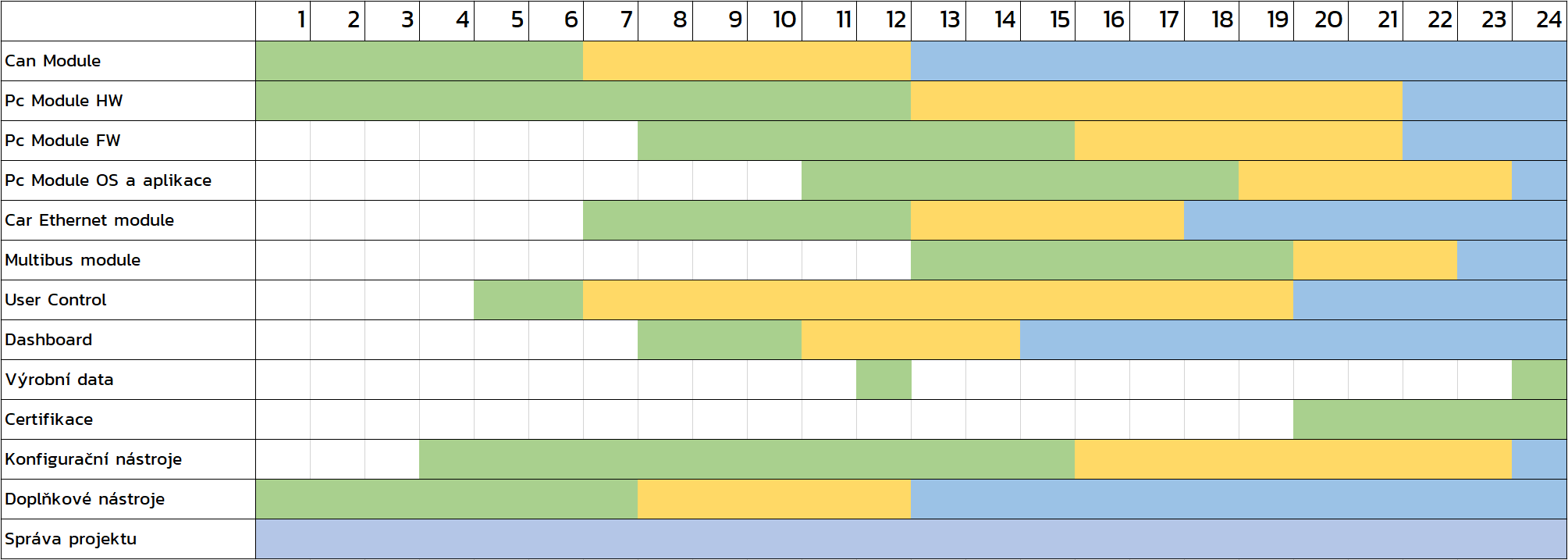 Pozn. Činnosti realizované v projektu pro období 2021 jsou v harmonogramu znázorněny jako sloupec 1–12.Razítko a podpis příjemce………………………………………….xxxxx, jednatelV Liberci dne 15.1.2021      Razítko a podpis dalšího účastníka ……………………………………………xxxxx, 
rektor Technické univerzity v LiberciV Liberci dne 15.1.2021Razítko a podpis dalšího účastníka………………………………………….xxxxx, jednatelV Brně dne 13.1.2021     Entry Engineering (MSP)Entry Engineering (MSP)Entry Engineering (MSP)POLOŽKA20212022CelkemOsobní náklady3 322 396 Kč3 697 596 Kč7 019 992 KčSubdodávky-   Kč-   Kč-   KčOchrana duševního vlastnictví-   Kč-   Kč-   KčDalší provozní náklady + cestovné295 000 Kč1 350 000 Kč1 645 000 KčDoplňkové režijní náklady904 349 Kč1 261 899 Kč2 166 248 KčCELKEM4 521 745 Kč6 309 495 Kč10 831 240 KčPrůmyslový výzkum (% činností)6535Experimentální vývoj (% činností)3565Průmyslový výzkum 2 939 434 Kč2 208 323 Kč5 147 458 KčExperimentální vývoj 1 582 611 Kč4 101 172 Kč5 683 783 KčDotace celkem2 995 656 Kč3 706 828 Kč6 702 484 KčVZ celkem1 526 089 Kč2 602 667 Kč4 128 756 KčÚvazek3,64,17,7Intenzita podpory (%)66,2558,7561,88Způsob výpočtu režijních nákladůFlat rate 25 %Flat rate 25 %Flat rate 25 %Technická univerzita v Liberci (VO)Technická univerzita v Liberci (VO)Technická univerzita v Liberci (VO)POLOŽKA20212022CelkemOsobní náklady1 487 000 Kč1 487 000 Kč2 974 000 KčSubdodávky-   Kč-   Kč-   KčOchrana duševního vlastnictví-   Kč-   Kč-   KčDalší provozní náklady + cestovné125 000 Kč105 000 Kč230 000 KčDoplňkové režijní náklady422 500 Kč417 300 Kč839 800 KčCELKEM2 034 500 Kč2 009 310 Kč4 043 800 KčPrůmyslový výzkum (% činností)7065Experimentální vývoj (% činností)3035Průmyslový výzkum 1 424 150 Kč1 306 045 Kč2 730 195 KčExperimentální vývoj 610 350 Kč703 255 Kč1 313 605 KčDotace celkem1 803 000 Kč1 780 000 Kč3 583 000 KčVZ celkem231 500 Kč229 300 Kč460 800 KčÚvazek1,71,73,4Intenzita podpory (%)88,6288,5988,60Způsob výpočtu režijních nákladůFull costFull costFull costOakrey (MP)Oakrey (MP)Oakrey (MP)POLOŽKA20212022CelkemOsobní náklady2 393 776 Kč2 393 776 Kč4 787 552 KčSubdodávky-   Kč-   Kč-   KčOchrana duševního vlastnictví-   Kč-   Kč-   KčDalší provozní náklady + cestovné480 000 Kč370 000 Kč850 000 KčDoplňkové režijní náklady718 444 Kč690 944 Kč1 409 388 KčCELKEM3 592 220 Kč3 454 720 Kč7 046 940 KčPrůmyslový výzkum (% činností)7560Experimentální vývoj (% činností)2540Průmyslový výzkum 2 694 165 Kč2 072 832 Kč4 766 997 KčExperimentální vývoj 898 055 Kč1 381 888 Kč2 279 943 KčDotace celkem2 694 165 Kč2 487 398 Kč5 181 563 KčVZ celkem898 055 Kč967 322 Kč1 865 377 KčÚvazek2,22,24,4Intenzita podpory (%)757273,53Způsob výpočtu režijních nákladůFlat rate 25 %Flat rate 25 %Flat rate 25 %Přehled financí za projektPřehled financí za projektPřehled financí za projektPOLOŽKA20212022CelkemOsobní náklady7 203 172 Kč7 578 372 Kč14 781 544 KčSubdodávky-   Kč-   Kč-   KčOchrana duševního vlastnictví-   Kč-   Kč-   KčDalší provozní náklady + cestovné900 000 Kč1 825 000 Kč2 725 000 KčDoplňkové režijní náklady2 045 293 Kč2 370 143 Kč4 415 436 KčCELKEM10 148 465 Kč11 773 515 Kč21 921 980 KčDotace celkem7 492 821 Kč7 974 226 Kč15 467 047 KčVZ celkem2 655 644 Kč3 799 289 Kč6 454 933 KčÚvazek7,58,015,5Intenzita podpory (%)73,8368,0270,71ETAPANÁZEV ETAPY OBDOBÍEtapa 1Vývoj platformy a modulů01/2021-12/2021Etapa 2Implementace funkcionalit a systémová integrace01/2022-12/2022Etapa 1Vývoj platformy a modulůAktivityVývoj HW a FW modulu CAN / CAN FDVývoj vývojové verze HW a FW řídícího PC  Vývoj HW modulu pro Car EthernetModul User Control Softwarové řešení systému přístrojové desky (dashboard) Vývoj konfiguračního a doplňkového SW se statistickým zpracováním datTermín01/2021-12/2021ŘešiteléTUL, Entry Engineering, Oakrey Výstup etapy 1Stav systému k 31.12.20211Modul CAN podporuje logování, simulaci, emulaci a selektivní filtrování zprávPro běžnou rychlost i v módu FD. V PC se hlásí jako zařízení standardu Generické USB (stream dat).2Modul řídícího PCModul řídícího PC s funkčními sběrnicemi SGMII/RGMII, PCIe, USB a funkčním USB hubem.3Nástroje DBC Viewer, BAP Viewer a ISO-TP ViewerPřehledně vizualizují vybraná data na sběrnici uživateli, Podporují pokročilé zpracování, histogram a statistické funkce na signály jednotlivých zpráv.4Funkční Car EthernetModul CE pracuje s rychlostí 1 Gbit/s5Funkční systém přístrojové desky (dashboard)Systém vizualizuje vybraná data na připojené zařízeníLegenda:Aktivní vývojTestovaní a úpravyFunkční a otestovaný produkt